APPLICATION				TOWN OF 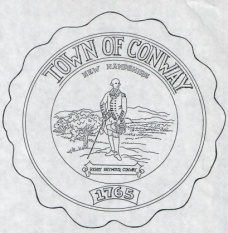 FOR EMPLOYMENT			CONWAY, NH(PLEASE PRINT) 				                           Updated:  September 14, 2015AN EQUAL EMPLOYMENT OPPORTUNITY EMPLOYERQualified applicants are considered for all positions without regard to race, color, religion, sex, national origin, age, marital or veteran status, or the presence of a non-job-related medical condition or handicap.Date of Application _________________________Position Applying For __________________________________________________________Referral Source:	ٱ	Advertisement  _____________	ٱ	Employment Agency  __________________		ٱ	Friend  ____________________	ٱ	Relative   __________________	ٱ	Other      _______________________Name ________________________________________________________________________	LAST	FIRST	MIDDLEAddress ______________________________________________________________________	NUMBER	STREET	CITY	STATE	ZIP CODEPhone No. ____________________________	Email Address:				Have you filed an application here before?	ٱ	Yes	ٱ	No	Date ___________________Have you ever been employed here before?	ٱ	Yes	ٱ	No	Date ___________________Are you a citizen of the United States?	ٱ	Yes 	ٱ	No	If not, are you available to work in the United States?	ٱ	Yes	ٱ	NoAre you available to work?	ٱ	Full-Time	ٱ	Part-Time	ٱ	Shift WorkAre you on lay-off and subject to recall?	ٱ	Yes	ٱ	NoDo any of your relatives work for the Town?      ٱ  Yes      ٱ    NoIf yes, list name(s) ______________________________________________________________What foreign languages do you speak, read and/or write?  ______________________________Give name, address and phone numbers of three references not related to you.List certifications, skills and qualifications acquired from employment or other experience:  __________________________________________________________________________________________________________________________________________________________________________________________________________________________________________List professional, trade, business or civic activities and offices held:_____________________________________________________________________________			______________________________________________________________________________			EducationEmployment Experience						List each job held, starting with your most recent. Include military service assignments and volunteer activities. If attaching a resume, you are still required to answer the questions below that are not listed on your resume.If you need additional space, please continue on a separate sheet of paper.State any additional information you feel may be helpful to us in considering your application:____________________________________________________________________________________________________________________________________________________________Would you agree to submit to a criminal background check?  __________________CONFIDENTIALITY:  I request my name be kept confidential and is only releasable with written approval by me.	ٱ	Yes	ٱ	NoSigned _______________________________________________________________________AgreementI certify that answers given herein are true and complete to the best of my knowledge.I authorize investigation of all statements contained in this application for employment as may be necessary in arriving at an employment decision.In the event of employment, I understand that false or misleading information given in my application or interview(s) may result in discharge.  I understand, also, that I am required to abide by all rules and regulations of the Town of Conway._____________________________________________________________________________________________________________________Signature of Applicant				DateFor Personnel Department Use OnlyArrange Interview	ٱ	Yes	ٱ	NoRemarks	__________________________________________________________________		____________________________________  _____________________________	Interviewer	DateEmployed	ٱ	Yes	ٱ	No		Date of Employment ________________________Job Title __________________	Hourly Rate/Salary _____________	Department _______By __________________________________________________________________________		Name/Title	Date	NAME ADDRESSPHONE NUMBERELEMENTARYELEMENTARYELEMENTARYELEMENTARYELEMENTARYELEMENTARYHIGHHIGHHIGHHIGHCOLLEGE/UNIVERSITYCOLLEGE/UNIVERSITYCOLLEGE/UNIVERSITYCOLLEGE/UNIVERSITYGRADUATE/ PROFESSIONALGRADUATE/ PROFESSIONALGRADUATE/ PROFESSIONALGRADUATE/ PROFESSIONALSchool NameYears Completed: (Circle)456788910111212341234Describe Course of Study:Diploma/DegreeDescribe Specialized Training, Apprenticeship, Skills, Extra-Curricular Activities and Honors Received:Describe Specialized Training, Apprenticeship, Skills, Extra-Curricular Activities and Honors Received:Describe Specialized Training, Apprenticeship, Skills, Extra-Curricular Activities and Honors Received:Describe Specialized Training, Apprenticeship, Skills, Extra-Curricular Activities and Honors Received:Describe Specialized Training, Apprenticeship, Skills, Extra-Curricular Activities and Honors Received:Describe Specialized Training, Apprenticeship, Skills, Extra-Curricular Activities and Honors Received:Describe Specialized Training, Apprenticeship, Skills, Extra-Curricular Activities and Honors Received:Describe Specialized Training, Apprenticeship, Skills, Extra-Curricular Activities and Honors Received:Describe Specialized Training, Apprenticeship, Skills, Extra-Curricular Activities and Honors Received:Describe Specialized Training, Apprenticeship, Skills, Extra-Curricular Activities and Honors Received:Describe Specialized Training, Apprenticeship, Skills, Extra-Curricular Activities and Honors Received:Describe Specialized Training, Apprenticeship, Skills, Extra-Curricular Activities and Honors Received:Describe Specialized Training, Apprenticeship, Skills, Extra-Curricular Activities and Honors Received:Describe Specialized Training, Apprenticeship, Skills, Extra-Curricular Activities and Honors Received:Describe Specialized Training, Apprenticeship, Skills, Extra-Curricular Activities and Honors Received:Describe Specialized Training, Apprenticeship, Skills, Extra-Curricular Activities and Honors Received:Describe Specialized Training, Apprenticeship, Skills, Extra-Curricular Activities and Honors Received:Describe Specialized Training, Apprenticeship, Skills, Extra-Curricular Activities and Honors Received:Describe Specialized Training, Apprenticeship, Skills, Extra-Curricular Activities and Honors Received:Describe Specialized Training, Apprenticeship, Skills, Extra-Curricular Activities and Honors Received:Describe Specialized Training, Apprenticeship, Skills, Extra-Curricular Activities and Honors Received:Describe Specialized Training, Apprenticeship, Skills, Extra-Curricular Activities and Honors Received:Describe Specialized Training, Apprenticeship, Skills, Extra-Curricular Activities and Honors Received:Describe Specialized Training, Apprenticeship, Skills, Extra-Curricular Activities and Honors Received:1EmployerDatesDatesWork PerformedEmployerFromToWork PerformedAddressJob TitleHourly Rate/SalaryHourly Rate/SalaryJob TitleStartingFinalSupervisorReason For Leaving2EmployerDatesDatesWork PerformedEmployerFromToWork PerformedAddressJob TitleHourly Rate/SalaryHourly Rate/SalaryJob TitleStartingFinalSupervisorReason For Leaving3EmployerDatesDatesWork PerformedEmployerFromToWork PerformedAddressJob TitleHourly Rate/SalaryHourly Rate/SalaryJob TitleStartingFinalSupervisorReason For Leaving4EmployerDatesDatesWork PerformedEmployerFromToWork PerformedAddressJob TitleHourly Rate/SalaryHourly Rate/SalaryJob TitleStartingFinalSupervisorReason For Leaving